Prashanth Experienced Purchase ProfessionalSummary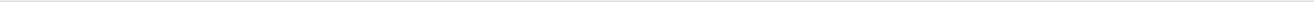  Dubai, UAE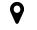 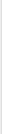 C/o 971503718643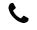 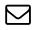 Prashanth.378233@2freemail.com With a customer-focused attitude, demonstrablepurchasing, cost saving and vendor management experience, I strive to bring forward my negotiation, leadership and supplier management skills into a reputed company to help growth and save costs consistently. Key Competencies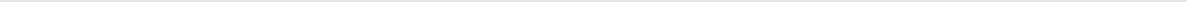 Work: Negotiation, Process Improvement, Conflict Resolution, Vendor Assessment, Analysis & Development, SAP Platform Knowledge, Effective Communication, MS Office PackageLanguages: English, Tamil & HindiWork History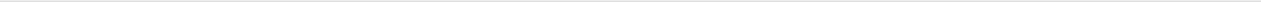 Purchase Engineer	Jan 2010 - PresentAlfanar Electrical Systems LLC | Dubai, UAEPurchasing the right material, with the right quality at the right timeEnquiry management and negotiation with supplier based on purchase history & budgetsLPO issuance and follow up with supplier for on-time material deliverySupplier identification, development and management along the purchase processApproval of supplier samples & ensuring all NCRs are communicated effectivelyLogistics management for all import shipmentSaved cost consistently by 5% quarterly as per KPI where ever possible to improve overall company profitability Maintenance of all vendor and PO documentation for supply chain team and easy traceabilityImplemented and currently maintaining QHSE management system, as per QHSE rules & regulationsReport accident / incident / near-miss / unsafe conditions / unsafe acts / non-conformitiesEducation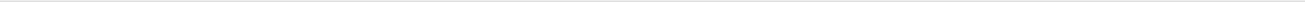 Bachelor of Science, Mechanical Engineering	Graduated 2009Dr Bhimrao Ambedkar University | Agra, IndiaDiploma, Mechanical Engineering	Graduated 2006Panimalar Polytechnic College | Chennai, India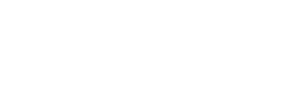 